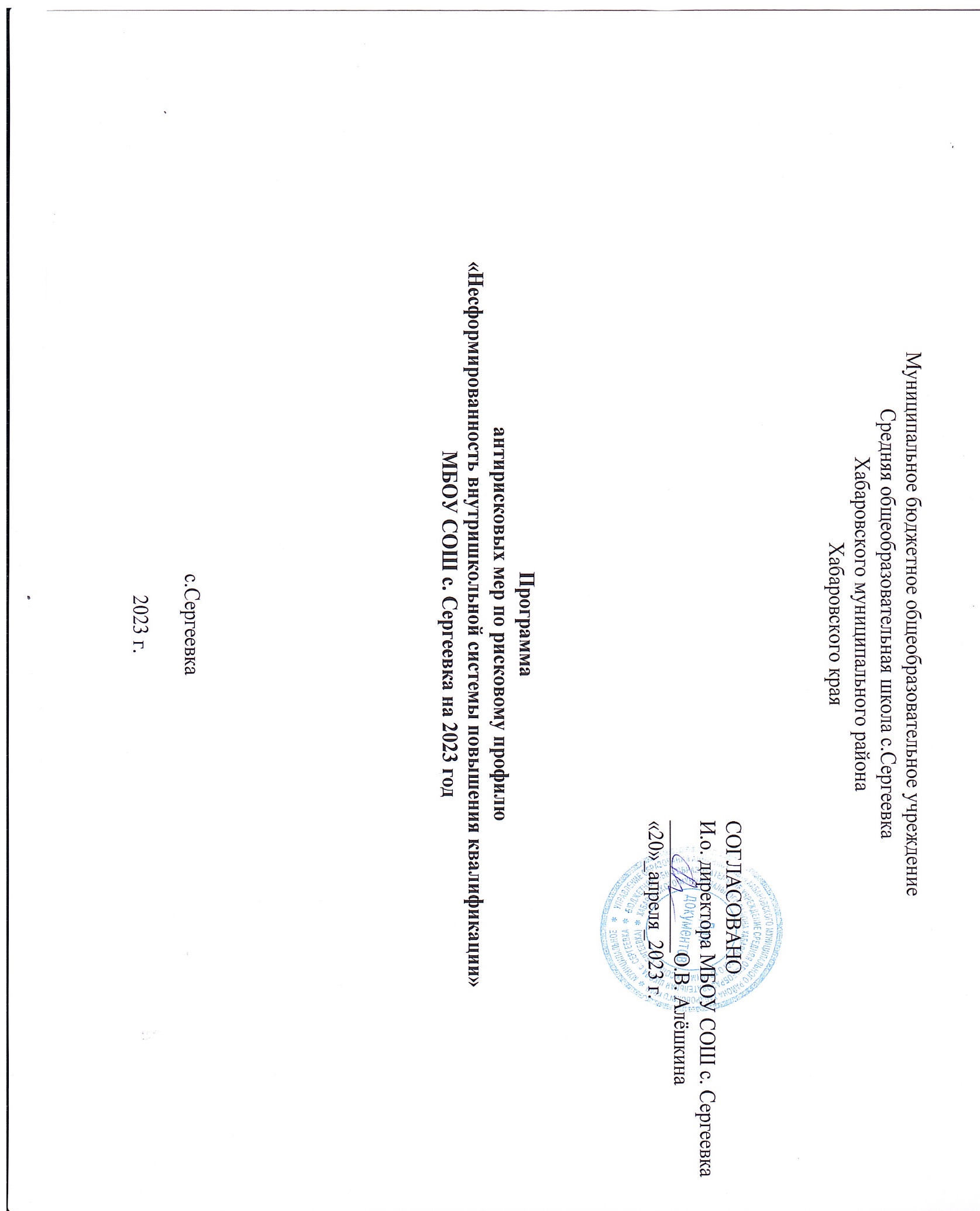 Муниципальное бюджетное общеобразовательное учреждениеСредняя общеобразовательная школа с.СергеевкаХабаровского муниципального районаХабаровского краяПрограммаантирисковых мер по рисковому профилю«Несформированность внутришкольной системы повышения квалификации»МБОУ СОШ с. Сергеевка на 2023 годс.Сергеевка2023 г.Наименование программы антирисковых мер (в соответствии с «рисковым профилем»)Программа антирисковых мер МБОУ СОШ с.Сергеевка в соответствии с рисковым профилем«Несформированность внутришкольной системы повышения квалификации». Цель и задачи реализации программыЦель: создание к концу 2023-2024 учебного года оптимальных условий для повышения качества знаний образования через реализацию мер, направленных на формирование внутришкольной системы повышения квалификации путем повышения качества профессионального взаимодействия между педагогами и увеличение доли учителей, вовлеченных в систему наставничества (менторства).Задачи повышения квалификации:Поддержка и совершенствование профессионального уровня всех педагогов в соответствии с требованиями сегодняшнего дня;Создание условий для развития индивидуальных способностей к профессиональной деятельности до потенциально возможного уровня;Переориентация целевых установок при планировании и реализации повышения квалификации с совершенствования профессиональных знаний, умений и навыков на развитие профессиональной компетентности;Активизация профессионального творчества, духа состязательности в педагогическом мастерстве;Предоставление научной и методической поддержки для полноценной самореализации индивидуальных творческих замыслов педагогов;Удовлетворение потребностей в поиске и освоении передового педагогического опыта, педагогических инноваций и научных достижений.Освоение всеми педагогическими работниками ИКТ до уровня свободного самостоятельного использования их в качестве, как современного средства информационного обмена, так и эффективного педагогического средстваЦелевые показатели:Увеличение доли педагогических работников, прошедших повышение квалификации в общем числе педагогических работников (до 30%)Увеличение доли педагогических работников, прошедших независимую оценку профессиональной компетенций (доля преодолевших минимальный порог) (40%);Увеличение доли учителей занятых инновационной деятельностью (50%)Представление	педагогического и инновационного опыта педагогической общественности (30%).Методы сбора и обработки информации:Анализ результатов диагностики дефицитов методической компетенции педагогических работников;Диагностика уровня профессионализма педагогов;Оценочные листы уроков и внеклассных занятий;Аналитические справки.Сроки реализации программы:Первый этап (март-апрель 2023 года) - подготовительный. Цель: разработка и утверждение программы антирисковых мер.Второй этап (май- ноябрь 2023 года) - экспериментально-внедренческий. Цель: реализация плана мероприятий по достижению целей и задач.Третий этап (сентябрь 2023 года) - этап промежуточного контроля и коррекции. Цель: отслеживание и корректировка результатов реализации программы.Четвертый этап (декабрь 2023 года) - этап итогового контроля. Цель: подведение итогов реализации Программы.Основные мероприятия:Диагностика предметной и методической компетентности педагоговАктуализация модели методической службы школы.Планирование курсов ПК по функциональной грамотности;Проведение педагогами (прошедшими курсовую подготовку) семинаров, обучающих тренингов, мастер-классов.Организация	взаимопосещения	уроков	с последующим самоанализом и анализом.Ожидаемые результаты:Увеличение количества педагогов, удовлетворенных качеством профессионального взаимодействия между учителями школы (на 30 %).Увеличение количества учителей, вовлеченных в процесс профессионального сопровождения по итогам курсов прохождения квалификации (на 40%).Пополнение банка эффективных практик наставничества на уровне школы.Исполнители.Администрация, педагогический коллектив школПриложение. Дорожная карта реализации Программы антирисковых мер.СОГЛАСОВАНОИ.о. директора МБОУ СОШ с. Сергеевка_____________О.В. Алёшкина«20»_апреля_2023 г.Цели и задачиМероприятия, направленные на преодоления рискового фактораСроки исполненияОтветственныеУчастникиЦель: снизить риск несформированности внутришкольной системы повышения квалификации через создание профессиональных обучающих сообществЗадачи: - выявить сильные стороны и профессиональные дефициты учителей через самооценку и взаимооценку, анкетирование учащихся;- определить педагогических работников, обладающих результативным и востребованным педагогическим опытом;-создать творческие группы учителей для проведения школьного взаимообучения;- провести оценку качества профессионального взаимодействия между педагогами.Проведение онлайн-диагностики дефицитовметодической компетентности пед. работников  апрель 2023Заместительдиректора по УВРПедагогиЦель: снизить риск несформированности внутришкольной системы повышения квалификации через создание профессиональных обучающих сообществЗадачи: - выявить сильные стороны и профессиональные дефициты учителей через самооценку и взаимооценку, анкетирование учащихся;- определить педагогических работников, обладающих результативным и востребованным педагогическим опытом;-создать творческие группы учителей для проведения школьного взаимообучения;- провести оценку качества профессионального взаимодействия между педагогами.Анализ результатов диагностики дефицитов методической компетенции педагогических работников   апрель 2023Заместительдиректора по УВРАдминистрация школыЦель: снизить риск несформированности внутришкольной системы повышения квалификации через создание профессиональных обучающих сообществЗадачи: - выявить сильные стороны и профессиональные дефициты учителей через самооценку и взаимооценку, анкетирование учащихся;- определить педагогических работников, обладающих результативным и востребованным педагогическим опытом;-создать творческие группы учителей для проведения школьного взаимообучения;- провести оценку качества профессионального взаимодействия между педагогами.Планирование курсов ПК по функциональной грамотностимарт- июнь 2023Зам. директора по УВР, педагогиАдминистрация школыЦель: снизить риск несформированности внутришкольной системы повышения квалификации через создание профессиональных обучающих сообществЗадачи: - выявить сильные стороны и профессиональные дефициты учителей через самооценку и взаимооценку, анкетирование учащихся;- определить педагогических работников, обладающих результативным и востребованным педагогическим опытом;-создать творческие группы учителей для проведения школьного взаимообучения;- провести оценку качества профессионального взаимодействия между педагогами.Проведение педагогами (прошедшими курсовую подготовку) семинаров, обучающих тренингов, мастер- классов.май – декабрь 2023Заместитель директора по УВРПедагогиЦель: снизить риск несформированности внутришкольной системы повышения квалификации через создание профессиональных обучающих сообществЗадачи: - выявить сильные стороны и профессиональные дефициты учителей через самооценку и взаимооценку, анкетирование учащихся;- определить педагогических работников, обладающих результативным и востребованным педагогическим опытом;-создать творческие группы учителей для проведения школьного взаимообучения;- провести оценку качества профессионального взаимодействия между педагогами.Организация взаимопосещения уроков споследующим самоанализом и анализомМай - декабрь 2023Заместитель директора по УВРПедагогиЦель: снизить риск несформированности внутришкольной системы повышения квалификации через создание профессиональных обучающих сообществЗадачи: - выявить сильные стороны и профессиональные дефициты учителей через самооценку и взаимооценку, анкетирование учащихся;- определить педагогических работников, обладающих результативным и востребованным педагогическим опытом;-создать творческие группы учителей для проведения школьного взаимообучения;- провести оценку качества профессионального взаимодействия между педагогами.Повторная диагностика предметной и методической компетентности педагоговНоябрь – декабрь 2023Заместитель директора по УВРПедагогический коллективАнкетирование педагогов по вопросам удовлетворенности качеством профессионального взаимодействия внутри школыдекабрь 2023Заместительдиректора по УВРПедагогический коллектив